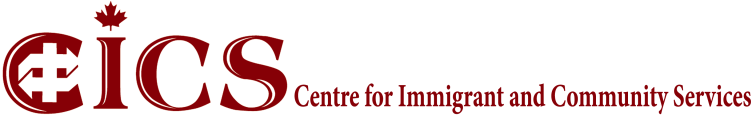 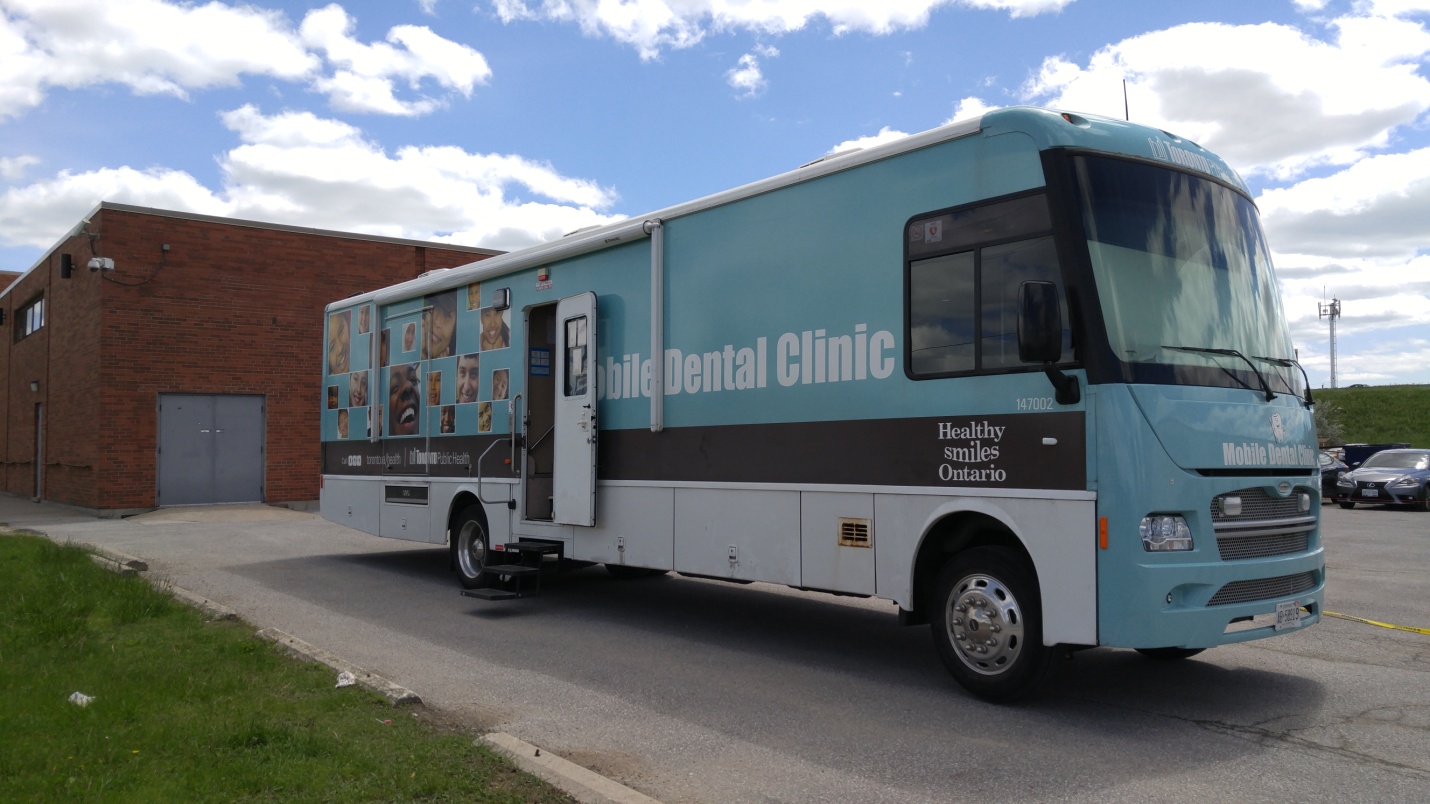 Toronto Public HealthMobile Dental Clinic @  2330 Midland Ave. (At Emblem Court)CICS Immigrant Resource Centre On February 26, 2018 (Monday)Toronto Public Health eligibility requirements; client must:Have pain, abscess/infection, broken teeth/fillingsBe on OW (Ontario Works) or ODSP (Ontario Disability Support Program)Provide current month's OW/ODSP statement/dental card as well as proof of address and date of birth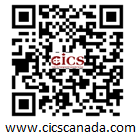 Age between 18 to 64Information and appointment booking: 416-292-7510 ext 0  . TPH staff will go over the criteria of applicants who are required to complete necessary documents/paperwork to ensure they qualify for service and referral. *New immigrants are requested to bring PR card or landing documents for attendance.*For details of more events, visit www.cicscanada.com.